Programme des Rencontres Vidéo en Santé Mentale 2021Paris - Auditorium de la Cité des sciences et de l'industrie   Mercredi 17 novembre Accueil à partir de 9h 30 
10h  Allocutions d’ouverture
10h30 : Le grand ordinaire - Mathieu Kiefer- Decazeville - 81:4812H10 : Pump - Joseph David - Lille - 60:0013h20 : Du côté de chez Socrate - Paris 10 CATTP Les Cariatides - 28:00
              Radio Univers Imaginaire - HDJ La Passerelle - Epinay sur Seine -19:08
14h25 : J'ai oublié le titre - Mathieu - Metz -CMP - 1:35              Proverbes et expressions - Mathieu - Metz - CMP - 1:50              Damasia - Dijon CATTP Bachelard - 7:24 14h50 : Intérieur - Extérieur - Isabelle Le Gouic - Paris - 10:00               L'instant venu - Isabelle Le Gouic - Paris - 7:0115h20 : Opération Cradlandais - Suresnes - CATTP Jean Wier  - 11:30                Bal et masques - Paris 19 - CATTP Club Darius Milhaud - 10:37 15h55 : Feux - Kendrys Legenty & Romain Palich - Paris - Les Films du Dispensaire - 21:02
Jeudi 18 novembreAccueil à partir de 9h 30 
  10h00 : La forêt de mon père - Véro Cratzborn - 90:0011h45 : Bivouac - Laure Démaie - Amiens - EPSM de la Somme - 25:46  12h20 : HDJ Havre de joie - Bagnolet - CATTP - 30:00 13h00 : Le voyage de Kio - Villejuif - CATJ Paul Guiraud - 9:45                Un entretien extraordinaire - Paris - Groupe Entraide Vivre- 4:01 François)13h30  : La mode - Metz - Costanzo Nait Kadi Sofiane - 6:00   
               Journal d'un confinement - Paris 13 - CATTP ASM 13 - 21:00  Guylaine14h10 : Chère Iris - Bagneux - CATTP – 29:00                Ma chance hors du noir - Bagneux - CATTP - 25:00   Guylaine15h20 : Incandescence - Paris - Sandra Sarfati - 5:32                Rêve ou réalité, enfin je crois… - Le Havre - 4:07   15h45 : Hors-saisons - Fréjus Saint-Raphaël - CHI - 33:00 16h30 : Deviens qui tu es - Dijon - CATTP Bachelard - 16:00               Putain de journée - Paris 11 - CATTP République - 8:09 Vendredi 19 novembre Accueil à partir de 9h 30 10h00 : Une autre histoire - Saint Denis - CATTP - 18:35               Impressionnant - Paris 20 - GEM La vague à l'âme - 5:45Odile Papillon10h35 : L'avenir leur appartient - Boulogne-Billancourt - CSAPA - 14:00                  Le rêve d'Alex - Paris 17 - HDJ Armaillé - 12:58  11h13 : 11:13 pour Bandol, une aventure - Orly - Fondation L’Elan Retrouvé - 14:59               Projet 13 - Paris 9 - Fondation L’Elan Retrouvé - 11:00 11h55 : Les Frères Jack - Sèvres - UNAPEI - 12:2812h20 : The marriage project - Athieh Attarzadeh & Hesam Eslami - Iran - 80:00
13h55 : Mal aux droits - Plaisir - 25:37                Je voulais embrasser une hôtesse de l'air - Metz - 4:15               Dix mondes - Plaisir - 11:23   bat François)14h50 : Les vacances d'Arsène Lupin - Montrouge - CATTP - 22:37 15h25 : Back to eight - François Verjat - Paris 9 - 11:00  15h45 : L'art émoi - Maysa de Albuquerque & Thomas Ferrut - Rambouillet - 9:02              Fictions - Marina Taleb - Paris - 4:43    *****Rendez-vous les 3 jours à partir de 17h30 au bar " Au Comptoir du temps "www.mediapsy.tv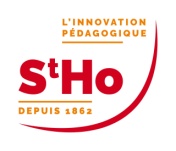 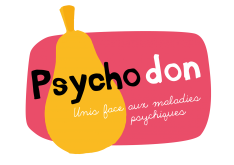 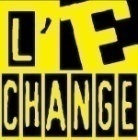 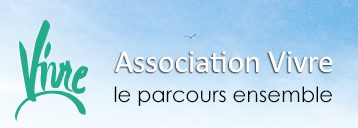 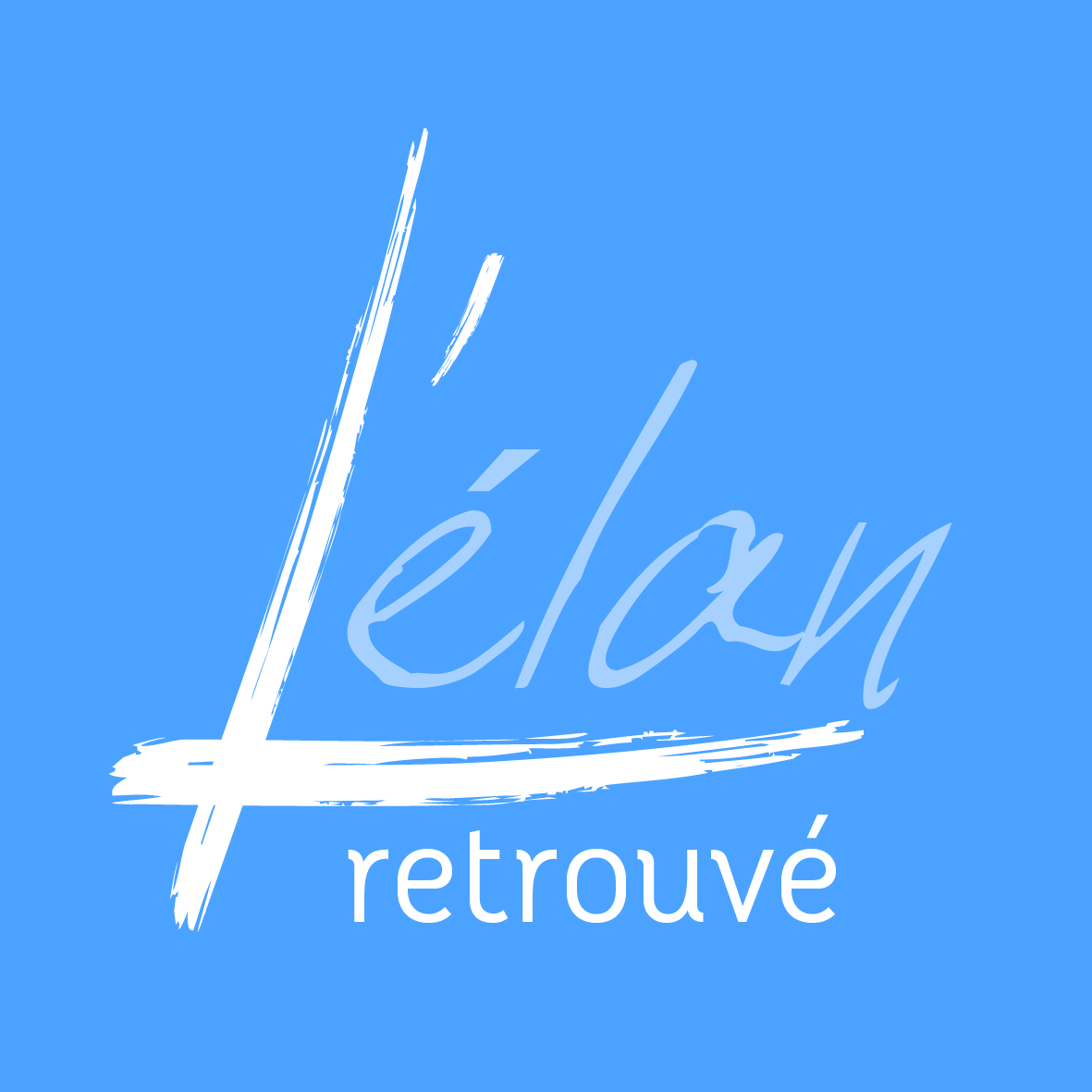 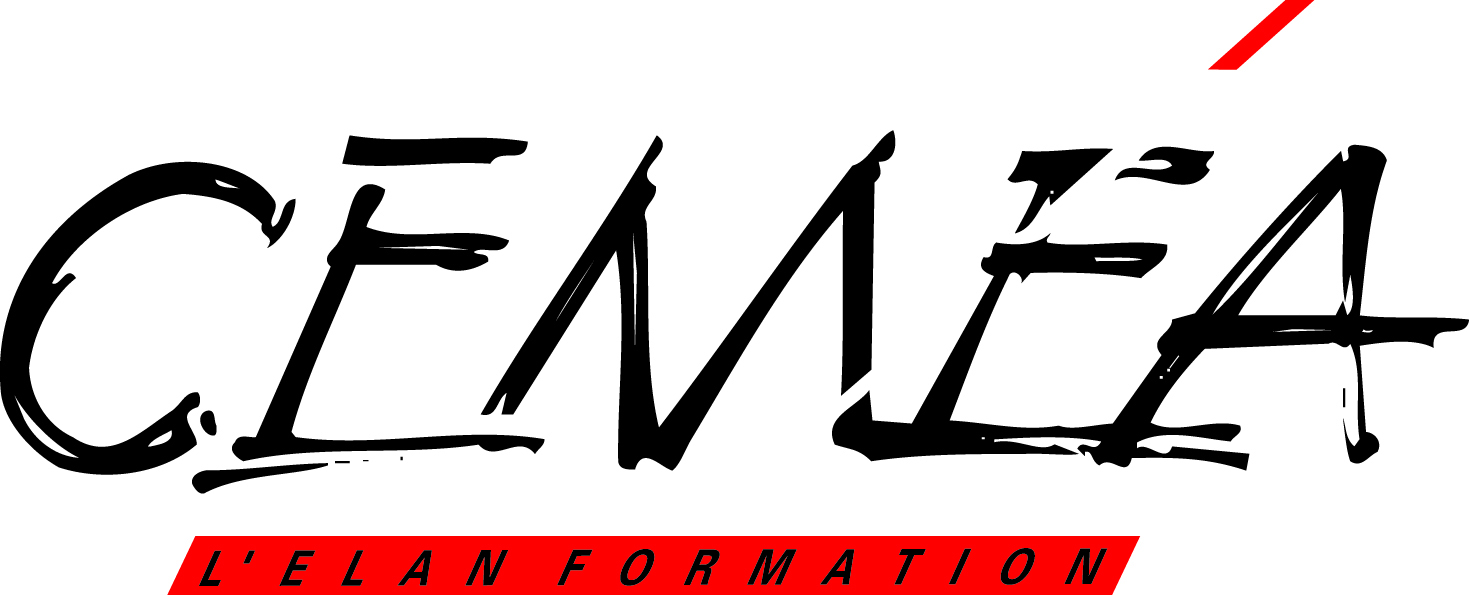 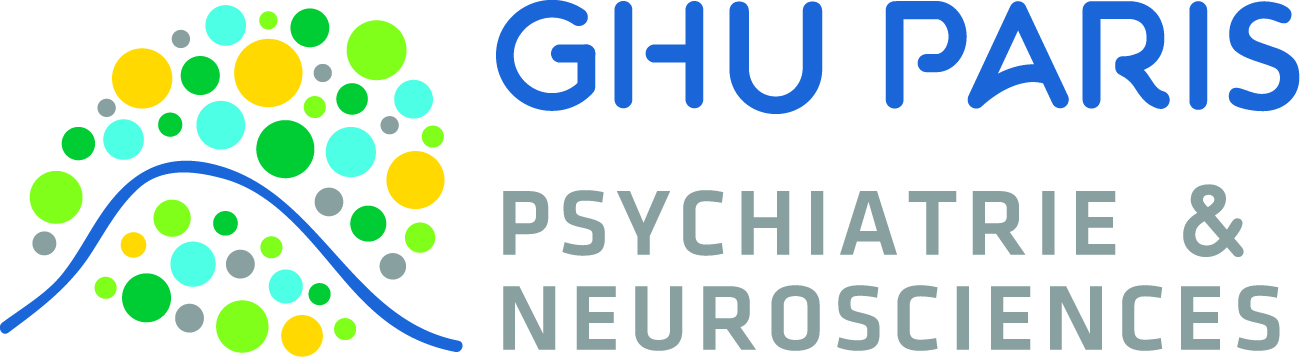 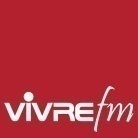 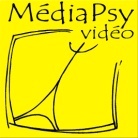 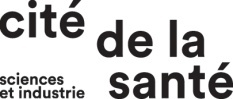 